Board REportNovember 2019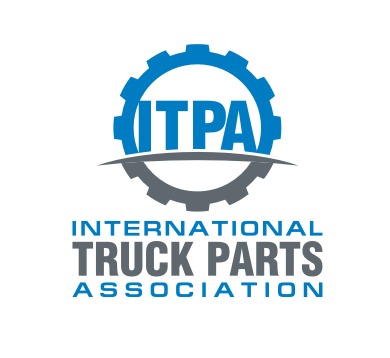 Purpose 
of reportThe board and the ITPA office provide transparency to the ITPA members. This report serves as an update to the Board and its members. The report will communicate the current status and projects as well as the association direction.Latest 
board meetingFall Board Meeting:Chairman Shawn Andringa opened discussions on Q&A session before board meetings.The board is very accessible through phone and email, the board also has a 30 minute open session before the board meeting for all members to discuss issues. After the 30 minute session, all but the board members are excused for the board meeting. The open session with members and board members was standing room only. At the official Board Meeting, the board discussed:the importance of Strategic Planning and the upcoming audit for 2015-2020 in 2021. the membership process. It is complex and time consuming for both the potential member and the ITPA. After a lengthy discussion, it was decided to deal with it at the strategic planning meeting in 2020. Reliable Transmission and Quality Parts were voted into membership.Operational 
Update2020 Spring (Philadelphia, PA)Space has been reserved at the Crown Plaza Cherry Hill (Philadelphia), PA. Dates: April 15-17, 2020.2020 Fall (Phoenix, AZ)Space has been reserved at The Wigwam, Phoenix, AZ. Dates: October 8-10, 2020.2021 Spring (Cincinnati, OH)Space has been reserved at The Netherland Hilton, Cincinnati, OH. Dates: April 14-16, 2021.2021 Fall (Destin, FL) Space has been reserved at The Henderson. Dates: October 14-16, 2021.Membership 
UpdateCurrent Membership*2019 as of Fall Meeting2019 AdditionsQuality Parts Supply
Reliable Transmision2019 CancellationsErickson Trucks N Parts – No response on collection Kurt’s Truck Parts – No response on collectionWayne Built & Son - No response on collectionP&S Trucks & Parts – Business is up for sale
Margala & Sons – Cancelled
Heavy Truck Salvage – Removed as under new ownership
Financial 
Update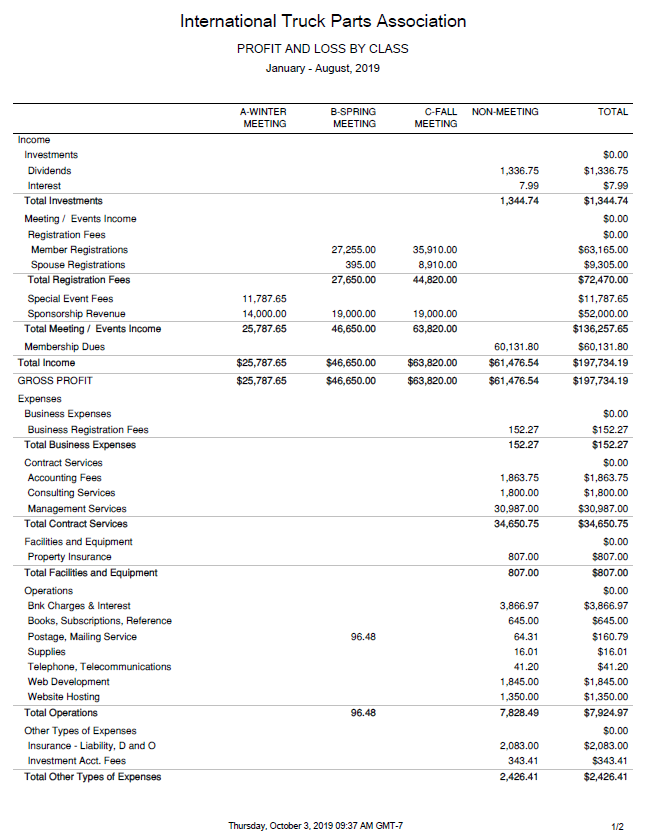 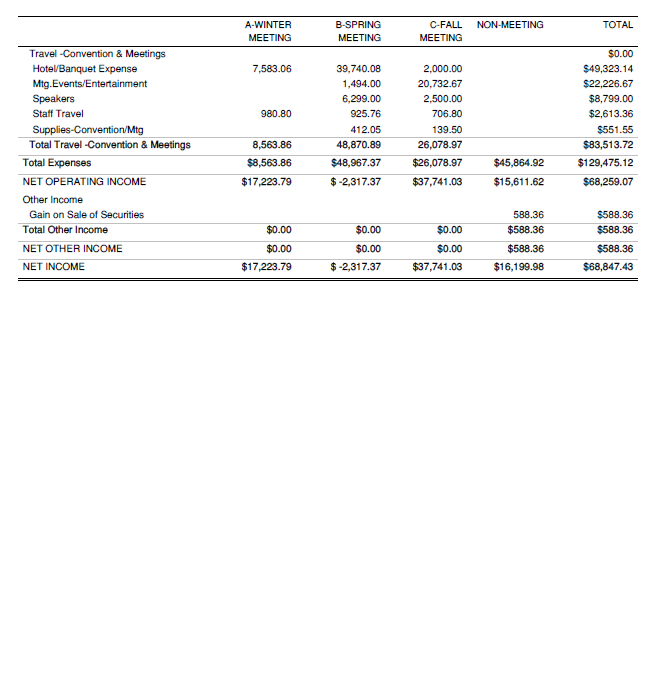  Sponsors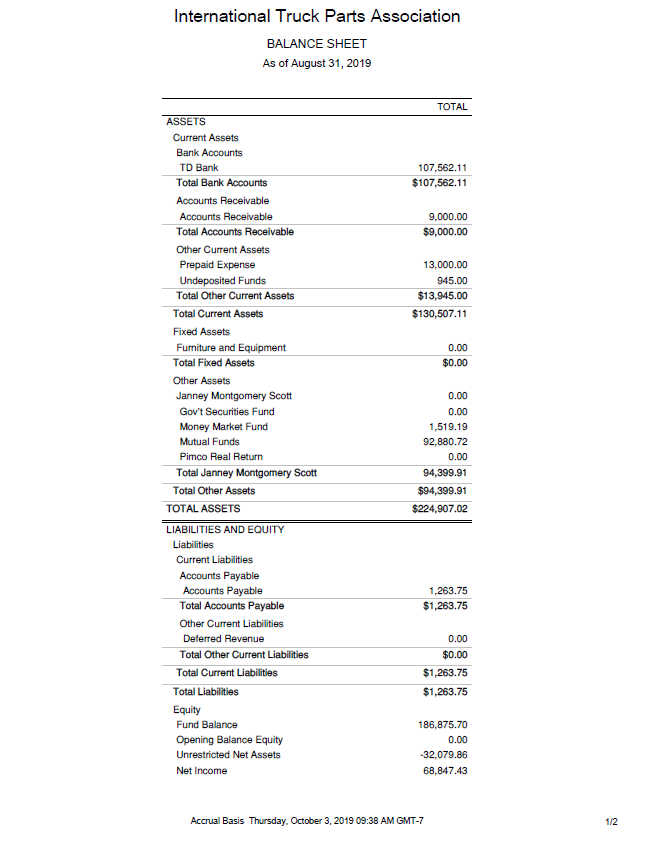 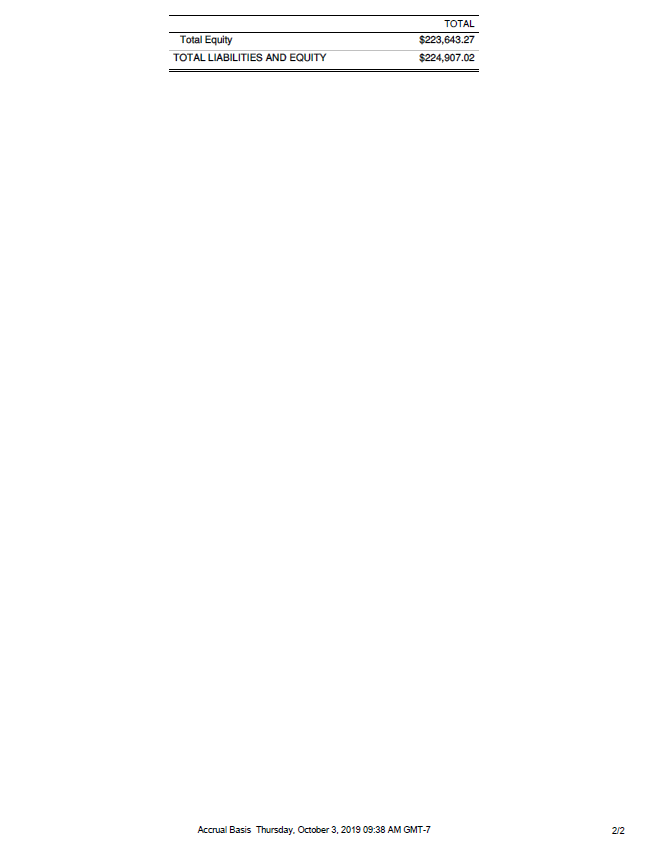 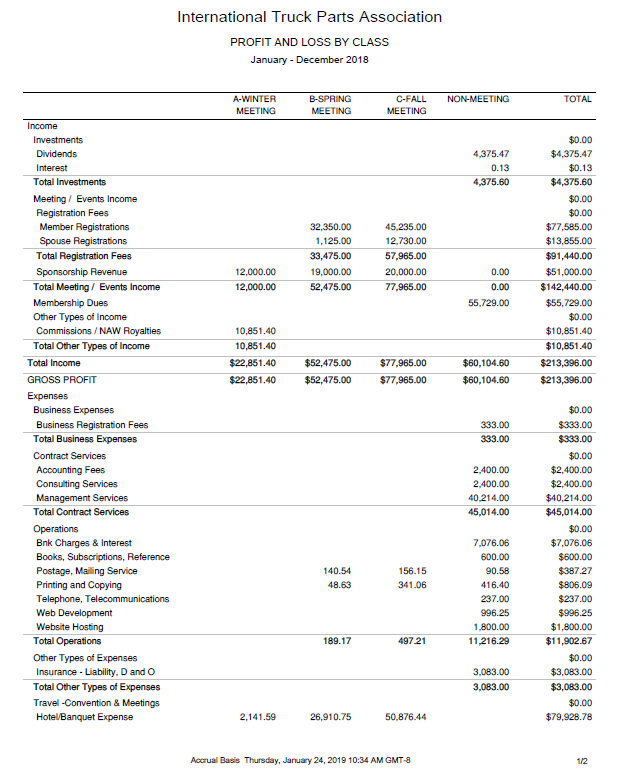 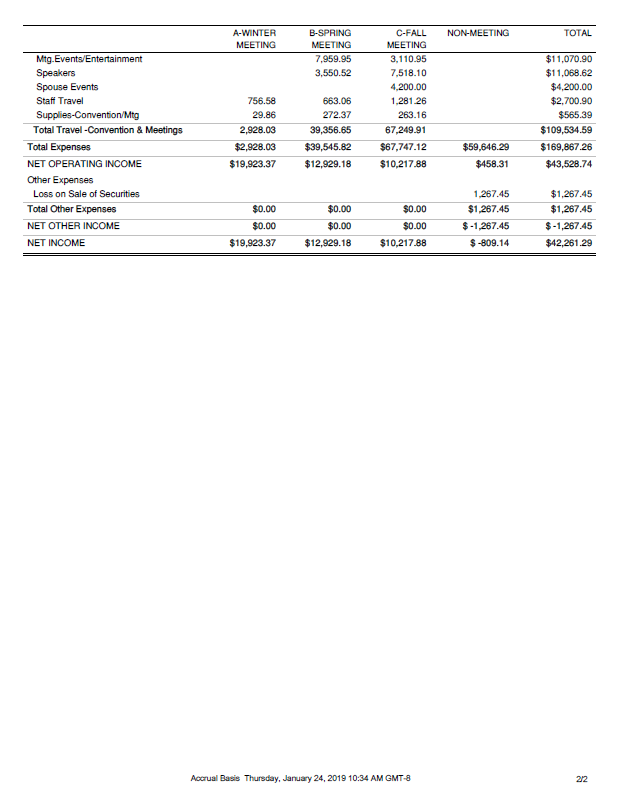 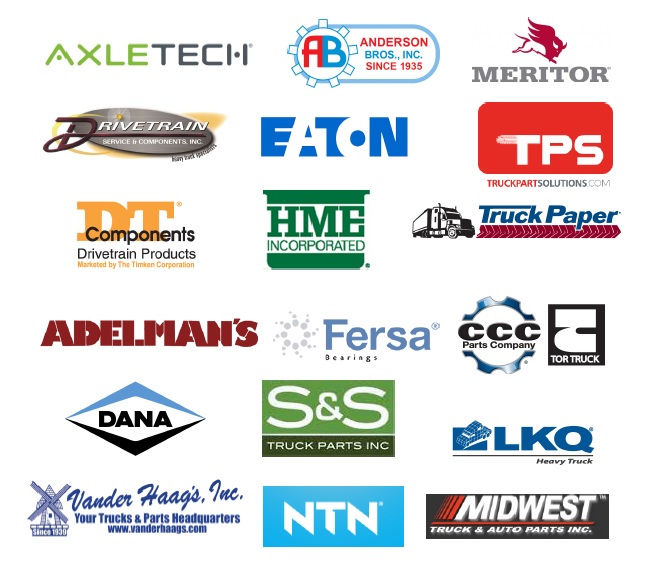 Sponsors are an important part of the ITPA budget. They contribute $1000 per meeting.Governance 
ITPA Board of directorsRudy Niswanger - Chair		Second Term ending Oct 2021Ryan Hochmiller – Vice Chair	First Term ending Oct 2020Scott Liber				First Term ending Oct 2020Andy Mundy				Second Term ending Oct 2020Sarah Barber				Second Term ending Oct 2021Mark Harris				First Term ending Oct 2021Nick Comer				First Term ending Oct 2021Convention CommitteeRyan Hochmiller - Committee Chair, Michelle Walls, Andy Reichert, Mike Zakutny, Michael Chudacoff, Kyle Forster, Paresh Patel, Jordan Stein, Kevin Payne, and Tommy deWildt.Investment CommitteeRyan Hochmiller - Committee Chair, Matt Schmidt, Scott LiberMembership CommitteeRyan Hochmiller - Committee Chair, Andy Mundy, Martin Mercer-DeadmanLegislative CommitteeRyan Hochmiller - Committee Chair